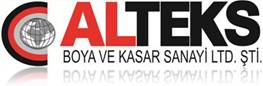    İŞ BAŞVURU FORMUBaşvuru Tarihi			:Başvurulan Pozisyon		:A. KİŞİSEL BİLGİLERB. EĞİTİM BİLGİLERİ C. YABANCI DİL BİLGİSİD. BİLGİSAYAR BİLGİSİE. İŞ TECRÜBESİ (Sondan başa doğru)F. KATILDIĞINIZ KURS / SEMİNER/ SERTİFİKA / ÖDÜL ve TAKDİRLERG. ÜYE OLDUĞUNUZ DERNEK ve KURULUŞLARH. DİĞER BİLGİLERI.REFERANSLAR (Çalıştığınız Yerlerde Yönetici/Sorumlu/,Amir Pozisyonunda Olan Kişiler)J. ÜCRET BEKLENTİNİZK. EKLEMEK İSTEDİKLERİNİZYukarıda vermiş olduğum bilgilerin eksiksiz ve doğru olduğunu beyan ederim.     Aday ad ve soyad							                      Onay ve imzaFOTOĞRAFAdınızDoğum YerinizSoyadınızDoğum TarihinizCinsiyetinizBayan                      Erkek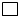 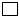 Bayan                      ErkekBayan                      ErkekBayan                      ErkekUyruğunuzTC                            Diğer    ……….TC                            Diğer    ……….TC                            Diğer    ……….TC                            Diğer    ……….İkametgah AdresinizTelefon NumaranızEv:Cep :Cep :E-posta adresiniz                                       @                                       @                                       @                                       @Askerlik DurumunuzTamamlandıTerhis TarihiAskerlik DurumunuzTecilliTarihAskerlik DurumunuzMuafMuafiyet NedeniSürücü belgeniz var mı? B                C              D               E              F              Yok B                C              D               E              F              Yok B                C              D               E              F              Yok B                C              D               E              F              YokMedeni DurumunuzEvli                BekarEşinizin MesleğiOkul AdıBölümüBaşlangıç TarihiBitiş TarihiMezuniyet DerecesiİlköğretimLiseÖn LisansLisansY. LisansDilOkumaOkumaOkumaYazmaYazmaYazmaKonuşmaKonuşmaKonuşmaDilOrtaİyiÇok iyiOrtaİyiÇok iyiOrtaİyiÇok iyi1-2-3-ProgramÇok İyiİyiOrtaAzExcelWordPower PointDiğer:Diğer:Diğer:Diğer:Diğer:Firma/Kurum AdıGörevinizGiriş TarihiÇıkış TarihiAyrılma SebebiAldığınız Ücret (Net/Brüt)KonuKurumSüreTarihHerhangi bir sağlık probleminiz var mı?Hayır             Evet               Varsa Açıklayınız: Hayır             Evet               Varsa Açıklayınız: Hayır             Evet               Varsa Açıklayınız: Mahkumiyet durumunuz var mı?Hayır             Evet               Varsa Açıklayınız:Hayır             Evet               Varsa Açıklayınız:Hayır             Evet               Varsa Açıklayınız:Size ulaşamadığımızda haber verilecek kişinin;Adı-SoyadıYakınlığıTelefonuSize ulaşamadığımızda haber verilecek kişinin;Adı, SoyadıÇalıştığı KurumGöreviTelefon NumarasıBrütNetVardiyalı çalışır mısınız?             Evet                                 Hayır